Eurocontrol, primera entidad acreditada por ENAC para la inspección de amiantoLa empresa se convierte en la primera en España en demostrar su competencia técnica para la localización, identificación y valoración de materiales con amianto en edificios e instalaciones industriales, con el fin de estimar su nivel de riesgo, y la identificación previa de materiales con amianto para su retirada“Esta acreditación nos permite ofrecer a los usuarios de nuestros servicios de inspección fiabilidad en la identificación de la presencia de amianto en sus instalaciones y adoptar las medidas oportunas ante la presencia de este compuesto”, Manuel Alonso Sánchez, director de Desarrollo y DGA en EurocontrolMadrid, 16 de febrero de 2022.- La Entidad Nacional de Acreditación (ENAC) ha concedido a la empresa Eurocontrol, experta en ámbitos como inspección industrial, inspección reglamentaria, ensayos, asistencia técnica, ingeniería, etc., la primera acreditación en España para la inspección de amianto según los criterios establecidos en la nueva norma UNE 171370-2.En concreto, Eurocontrol ha demostrado su competencia técnica para la localización, identificación y valoración de materiales con amianto en edificios e instalaciones industriales con el fin de estimar su nivel potencial de riesgo; así como la identificación previa de materiales con amianto para su retirada.Contar con la acreditación para estas actividades ofrecerá a las administraciones y empresas usuarias de los servicios de inspección de amianto las máximas garantías, ya que Eurocontrol ha demostrado que lleva a cabo las inspecciones con un método normalizado y que dispone de la necesaria solvencia técnica cumpliendo con los requisitos de la norma internacional UNE-EN ISO/IEC 17020. Así lo destaca Manuel Alonso Sánchez, director de Desarrollo y DGA en Eurocontrol: “El análisis de la posible existencia de amianto en edificios e instalaciones y la identificación del riesgo ayuda a los encargados a tomar las decisiones adecuadas y entender la gestión de este riesgo, lo que tiene una repercusión directa en la salud y el bienestar de los trabajadores y usuarios de las instalaciones inspeccionadas. Esta acreditación nos permite ofrecer a los usuarios de nuestros servicios de inspección fiabilidad en la identificación de la presencia de amianto en sus instalaciones y que puedan adoptar las medidas oportunas ante la presencia de este compuesto ante la presencia de este compuesto”.Asimismo, explica qué valor aporta contar con servicios con competencia técnica demostrada: “Nuestros clientes obtienen una garantía de calidad en el servicio prestado. Los informes son claros y precisos y aseguran la trazabilidad de las mediciones realizadas. Toda la actividad de inspección se rige por un sistema de aseguramiento de la calidad reconocido por ENAC”.La detección de amianto en la saludLa utilización y comercialización del amianto están prohibidas en España desde 2002. En este sentido, Manuel Alonso Sánchez expone que “es fundamental para la salud pública que se identifiquen todos los elementos constructivos previos a esa fecha que contengan amianto y que se haga una valoración de los mismos para evaluar si su existencia entraña un peligro para la salud de los usuarios; un ámbito en el que el Grupo Apave, al que Eurocontrol se incorporó en 2020, cuenta con una dilatada experiencia como empresa de inspección acreditada fuera de España”, añade. Esta nueva acreditación es un paso adelante en el control de amianto en España: “Creemos que hay un camino importante por recorrer en este ámbito en España y parte de nuestra misión es ofrecer a nuestros clientes la posibilidad de realizar una inspección con la garantía que una acreditación ofrece”, concluye. Sobre ENACLa Entidad Nacional de Acreditación – ENAC – es la entidad designada por el Gobierno para operar en España como el único Organismo Nacional de Acreditación, en aplicación del Reglamento (CE) nº 765/2008 del Parlamento Europeo que regula el funcionamiento de la acreditación en Europa.ENAC tiene como misión generar confianza en el mercado y en la sociedad evaluando, a través de un sistema conforme a normas internacionales, la competencia técnica de laboratorios de ensayo o calibración, entidades de inspección, entidades de certificación y verificadores medioambientales que desarrollen su actividad en cualquier sector: industria,  energía, medio ambiente, sanidad, alimentación, investigación, desarrollo e innovación, transportes, telecomunicaciones, turismo, servicios, construcción, etc. Contribuye, así, a la seguridad y el bienestar de las personas, la calidad de los productos y servicios, la protección del medioambiente y, con ello, al aumento de la competitividad de los productos y servicios españoles y a una disminución de los costes para la sociedad debidos a estas actividades. La marca ENAC es la manera de distinguir si un certificado o informe está acreditado o no. Es la garantía de que la organización que lo emite es técnicamente competente para llevar a cabo la tarea que realiza, y lo es tanto en España como en los 100 países en los que la marca de ENAC es reconocida y aceptada gracias a los acuerdos de reconocimiento que ENAC ha suscrito con las entidades de acreditación de esos países.www.enac.es 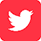 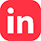 Para más información sobre la nota de prensa, resolver dudas o gestionar entrevistasEva MartínTfno. 628 17 49 01 /  evamc@varenga.es